2020 Golf Registration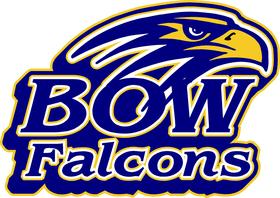 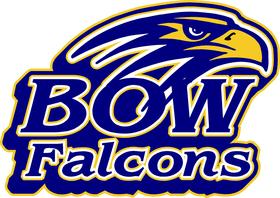 Bow Falcons Booster Club Golf TournamentThursday, June 25thBeaver Meadow, Concord, NHShot-gun start at 9:00 amBuffett Lunch Included$500/foursome ($125/person); foursome is included in Platinum, Gold or Silver Sponsorship Team Captain / Company Name: ____________________________________________________NOTE: Partial teams will be grouped at tournament.If paying on-line:Complete payment on our website and email this completed form to bowfalconbooster@gmail.comIf mailing payment:Please complete this formMake checks payable to the Bow Falcons Booster Club Mailing address: Marci Howe, 77 Peaslee Road, Bow NH 03304Golfer #1 NameGolfer #1 E-mailGolfer #1 Contact NumberGolfer #2 NameGolfer #2 E-mailGolfer #2 Contact NumberGolfer #3 NameGolfer #3 E-mailGolfer #3 Contact NumberGolfer #4 NameGolfer #4 E-mailGolfer #4 Contact Number